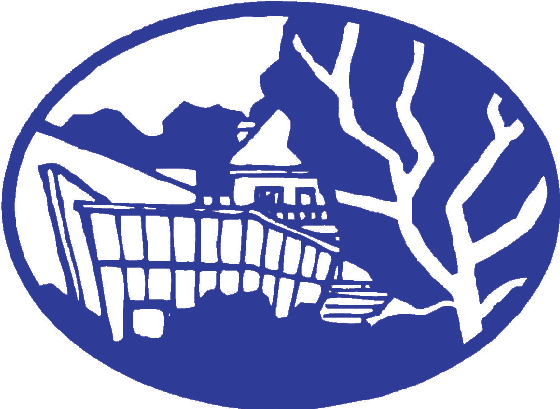 Gymnasium TutzingAnmeldung für das offene Ganztagsangebot- Formular für Erziehungsberechtigte -Liebe Eltern der Benedictus-Realschule Tutzing!Bitte lesen Sie das beiliegende Schreiben mit Informationen zur Anmeldung für das offene Ganztagsangebot aufmerksam durch, füllen Sie dann dieses Anmeldeformular aus und geben Sie es zusammen mit der unterschriebenen Entbindung von der Schweigepflicht im Sekretariat Ihrer Schule ab. Nach Unterschrift der Schulleitung wird das Formular an die Nachmittagsbetreuung weitergeleitet. 1. Angaben zur angemeldeten Schülerin/zum angemeldeten Schüler2. Angaben zu den ErziehungsberechtigtenDie Schülerin / der Schüler wird hiermit für das offene Ganztagsangebot amfür das Schuljahr 2022/2023 verbindlich angemeldet. Die Anmeldung für die Angebote der Förderung und Betreuung in dem offenen Ganztagsangebot gilt für einen Zeitraum von __________ Nachmittagen (gewünschte Anzahl Nachmittage). Die genauen Zeiten der Förderung und Betreuung werden zu Beginn des Schuljahres festgelegt sowie die Anzahl der Tage, die Ihr Kind die Nachmittagsbetreuung besuchen kann.Erklärung der Erziehungsberechtigten:1. Uns ist bekannt, dass die Anmeldung für das oben genannte Schuljahr verbindlich ist. Die angemeldete Schülerin/der angemeldete Schüler ist im Umfang der zugeteilten und bestätigten Nachmittage zum Besuch des offenen Ganztagsangebotes als schulischer Veranstaltung verpflichtet. Befreiungen von der Teilnahmepflicht bzw. eine Beendigung des Besuches während des Schuljahres können von der Schulleitung nur in begründeten Ausnahmefällen gestattet werden.2. Uns ist bekannt, dass die Anmeldung unter dem Vorbehalt steht, dass das offene Ganztagsangebot an der oben bezeichneten Schule staatlich genehmigt bzw. gefördert wird und die notwendige Mindestteilnehmerzahl erreicht wird bzw. die beantragte und genehmigte Gruppenzahl tatsächlich zustande kommt. Es besteht kein Rechtsanspruch auf eine ganztägige Förderung und Betreuung im Rahmen des offenen Ganztagsangebots.3. Uns ist bekannt, dass für das offene Ganztagsangebot die Bestimmungen der Bekanntmachung des Bayerischen Staatsministeriums für Unterricht und Kultus zu offenen Ganztagsangeboten an Schulen in der jeweils gültigen Fassung verbindlich sind. Mit deren Geltung erklären wir uns einverstanden und beantragen hiermit die Aufnahme unseres Kindes in das offene Ganztagsangebot an der oben bezeichneten Schule.Die Anmeldung erfolgt verbindlich durch die nachfolgende Unterschrift:__________________                               __________________________________Ort, Datum                                                               Unterschrift der/des Erziehungsberechtigten___________________________________________________________________Während des Pflichtunterrichts bzw. am Vormittag besucht die angemeldete Schülerin/der angemeldete Schüler folgende Schule:Die Schulleitung dieser Schule stimmt der Aufnahme der Schülerin/des Schülers in das offene Ganztagsangebot an der oben genannten Schule zu (bitte der Schulleitung zur Unterschrift vorlegen):__________________                                           _________________________Ort, Datum                                                                                  Unterschrift der Schulleitung Anmeldung für das offene Ganztagsangebot- Wichtige Hinweise für Erziehungsberechtigte -Sehr geehrte Damen und Herren, liebe Eltern,Am Gymnasium Tutzing besteht ein offenes Ganztagsangebot. Dieses bietet im Anschluss an den Vormittagsunterricht unserer Schule verlässliche Betreuungs- und Bildungsangebote für diejenigen Schülerinnen und Schüler an, die von ihren Erziehungsberechtigten hierfür angemeldet werden. Diese Angebote sind für die Erziehungsberechtigten grundsätzlich kostenfrei. Es fallen im Regelfall lediglich Kosten für das Mittagessen an der Schule an. Während der Ferien findet keine Betreuung im Rahmen des offenen Ganztagsangebotes statt.Die Angebote umfassen grundsätzlich eine verpflichtende Teilnahme an der gemeinsamen Mittagsverpflegung in der Schule, eine Hausaufgabenbetreuung sowie verschiedenartige Freizeit- oder Förderangebote. Das offene Ganztagsangebot stellt ein freiwilliges schulisches Angebot dar. Wenn Sie sich für Ihr Kind aber für das offene Ganztagsangebot entscheiden, besteht im Umfang der Anmeldung Anwesenheits- und Teilnahmepflicht über das gesamte Schuljahr hinweg. Die Anmeldung muss verbindlich für das nächste Schuljahr im Voraus erfolgen, damit eine verlässliche Betreuung ab Schuljahresbeginn gewährleistet werden kann! Befreiungen von der Teilnahmepflicht bzw. eine Beendigung des Besuches während des Schuljahres können von der Schulleitung des Gymnasiums Tutzing nur in begründeten Ausnahmefällen aus zwingenden persönlichen Gründen gestattet werden.Die Schülerinnen und Schüler müssen wöchentlich mindestens für zwei Tageà jeweils mindestens 3 Stunden angemeldet werden. Offizieller Beginn ist um 12.45 Uhr.Die Zahl der Nachmittage je Schulwoche, welche die Schülerinnen und Schüler voraussichtlich in Anspruch nehmen werden, ist bei der Anmeldung anzugeben. An welchen Tagen dieses Angebot dann im Einzelnen wahrgenommen wird, können Sie zu Beginn des Schuljahres mit der Leitung der Nachmittagsbetreuung absprechen.Die Anmeldung erfolgt ausschließlich über das beigefügte Anmeldeformular, das bei der Schulleitung der Benedictus Realschule zur Unterschrift vorzulegen ist.Die Schulleitung der Benedictus Realschule muss zustimmen, dass Ihr Kind im Anschluss an den Vormittagsunterricht zur Ganztagsbetreuung an das Gymnasium Tutzing wechselt. Deshalb müssen Sie hier zuvor die Unterschrift der Schulleitung einholen!Das von Ihnen und von der Schulleitung der Benedictus Realschule unterschriebenen Anmeldeformular geben Sie bitte im Sekretariat des Gymnasiums Tutzing ab.Mit freundlichen GrüßenIhre SchulleitungName der angemeldeten Schülerin/des angemeldeten Schülers:Name der angemeldeten Schülerin/des angemeldeten Schülers:Anschrift der angemeldeten Schülerin/des angemeldeten Schülers:Anschrift der angemeldeten Schülerin/des angemeldeten Schülers:Klasse/Jahrgangsstufe:Geburtsdatum:Name der Erziehungsberechtigten:Name der Erziehungsberechtigten:Name der Erziehungsberechtigten:Anschrift der Erziehungsberechtigten:Anschrift der Erziehungsberechtigten:Anschrift der Erziehungsberechtigten:Telefon:Telefax:E-Mail-Adresse:tagsüber erreichbar unter:tagsüber erreichbar unter:tagsüber erreichbar unter:Gymnasium TutzingHauptstraße 20-22, 82327 Tutzing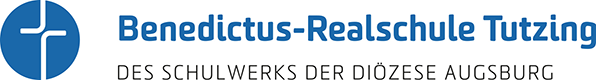 Hauptstraße 12,  82327 Tutzing